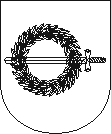 KLAIPĖDOS RAJONO SAVIVALDYBĖS TARYBASPRENDIMASDĖL KANDIDATŲ Į GARGŽDŲ MIESTO PILIEČIO GARBĖS VARDĄ ATRANKOS KOMISIJOS SUDARYMO2019 m. gegužės 30 d. Nr. T11-133
GargždaiKlaipėdos rajono savivaldybės taryba, vadovaudamasi Lietuvos Respublikos vietos savivaldos įstatymo 15 straipsnio 5 dalimi, 16 straipsnio 2 dalies 6 punktu, 18 straipsnio 1 dalimi ir Gargždų miesto garbės piliečio vardo suteikimo nuostatų patvirtintų Klaipėdos rajono savivaldybės tarybos 2013-03-28 sprendimu Nr. T11-142 „Dėl Gargždų miesto garbės piliečio vardo suteikimo nuostatų patvirtinimo” 2 skyriaus 4 punktu, n u s p r e n d ž i a:1.Sudaryti Kandidatų į Gargždų miesto piliečio garbės vardą atrankos komisiją:Bronius Markauskas – Klaipėdos rajono savivaldybės meras, komisijos pirmininkas;Saulius Bakšinskis – Gargždų seniūnijos seniūnas;Gintautas Bareikis – Savivaldybės administracijos Kultūros skyriaus vedėjas;Vytautas Butkus – Klaipėdos rajono savivaldybės tarybos narys;Rūta Cirtautaitė - Klaipėdos rajono savivaldybės tarybos narė;Aušra Gudauskienė – Klaipėdos rajono savivaldybės tarybos narė;Vaclovas Macijauskas - Klaipėdos rajono savivaldybės tarybos narysRasa Petrauskienė –  Klaipėdos rajono savivaldybės tarybos narė;Algirdas Petravičius – Savivaldybės administracijos Švietimo skyriaus vedėjas.2. Pripažinti netekusiu galios Klaipėdos rajono savivaldybės tarybos 2015 m. balandžio 30 d. sprendimą Nr. T11-39 „Dėl kandidatų į Gargždų miesto piliečio garbės vardą atrankos komisijos sudarymo”. Šis sprendimas per vieną mėnesį nuo jo įteikimo ar pranešimo suinteresuotai šaliai apie viešojo administravimo subjekto veiksmus (atsisakymą atlikti veiksmus) dienos gali būti skundžiamas Lietuvos  administracinių ginčų komisijos Klaipėdos apygardos skyriui (Herkaus Manto g. 37, LT-92236, Klaipėda) arba Regionų apygardos administracinio teismo Klaipėdos rūmams (Galinio Pylimo g. 9, LT-91230 Klaipėda) Lietuvos Respublikos administracinių bylų teisenos įstatymo nustatyta tvarka.Savivaldybės meras							       Bronius Markauskas